      Proposta para Locação Dados Pessoais do Pretendente LOCATÁRIO(A)	Informações GeraisQuantas pessoas irão residir no imóvel: 	Adultos:  	Crianças:  	Possui animais:  Sim (	) Não (  )  Espécie: 		Porte : 	Qtde. : 	Declaro serem verdadeiras as informações aqui prestadas, as quais me responsabilizo integralmente assumindo todas as responsabilidades, sob pena de incorrer nas sanções previstas no art. 299 do Código Penal..Prazo de reserva de 48 horas, sendo que após este prazo o imóvel estará disponível para nova locação.ATENÇÃOEM CASO DE DESISTÊNCIA DA LOCAÇÃO APÓS A ELABORAÇÃO DO CONTRATO, O MESMO DEVERÁ CUSTEAR O VALOR DE R$300,00 PARA COBRIR OS CUSTOS OPERACIONAIS DA EMPRESA TAIS COMO: VISTORIA DE ENTRADA, RETIRADA DE PLACAS E IMPRESSÕES. VALE SALIENTAR QUE TAIS DESPESAS SÓ DEVERÃO SER CUSTEADAS PELO PRETENDENTE EM CASO DE DESISTÊNCIA POR PARTE DO MESMO.Assinatura do Pretendente (Locatário)DataCód. Imóvel:Cód. Imóvel:Cód. Imóvel:Cód. Imóvel:Vistoria:Vistoria:Consultas:Consultas:Endereço:Endereço:Endereço:Endereço:Endereço:Endereço:Endereço:CEP:Condomínio:Venc.Venc.Venc.Valor Locação:Valor Locação:Valor Locação:Valor Locação:Valor Locação:Atendente:Atendente:Atendente:NomeE-mailRGCPFTel.FixoCelularData Nascim.Estado CivilEndereçoCEP:ProfissãoLocal TrabalhoEnd. TrabalhoCEP:Tel. ComercialRemuneraçãoCônjugeE-mailRGCPFData Nascim.CelularProfissãoRemuneraçãoDados Pessoais do FIADOR(A) Fiador (	) Seg.Fiança (	)Dados Pessoais do FIADOR(A) Fiador (	) Seg.Fiança (	)Dados Pessoais do FIADOR(A) Fiador (	) Seg.Fiança (	)Dados Pessoais do FIADOR(A) Fiador (	) Seg.Fiança (	)Dados Pessoais do FIADOR(A) Fiador (	) Seg.Fiança (	)NomeE-mailRGCPFTel.FixoCelularData Nascim.Estado CivilEndereçoCEP:ProfissãoLocal TrabalhoEnd. TrabalhoCEP:Tel. ComercialRemuneraçãoCônjugeE-mailRGCPFData Nascim.CelularProfissãoRemuneração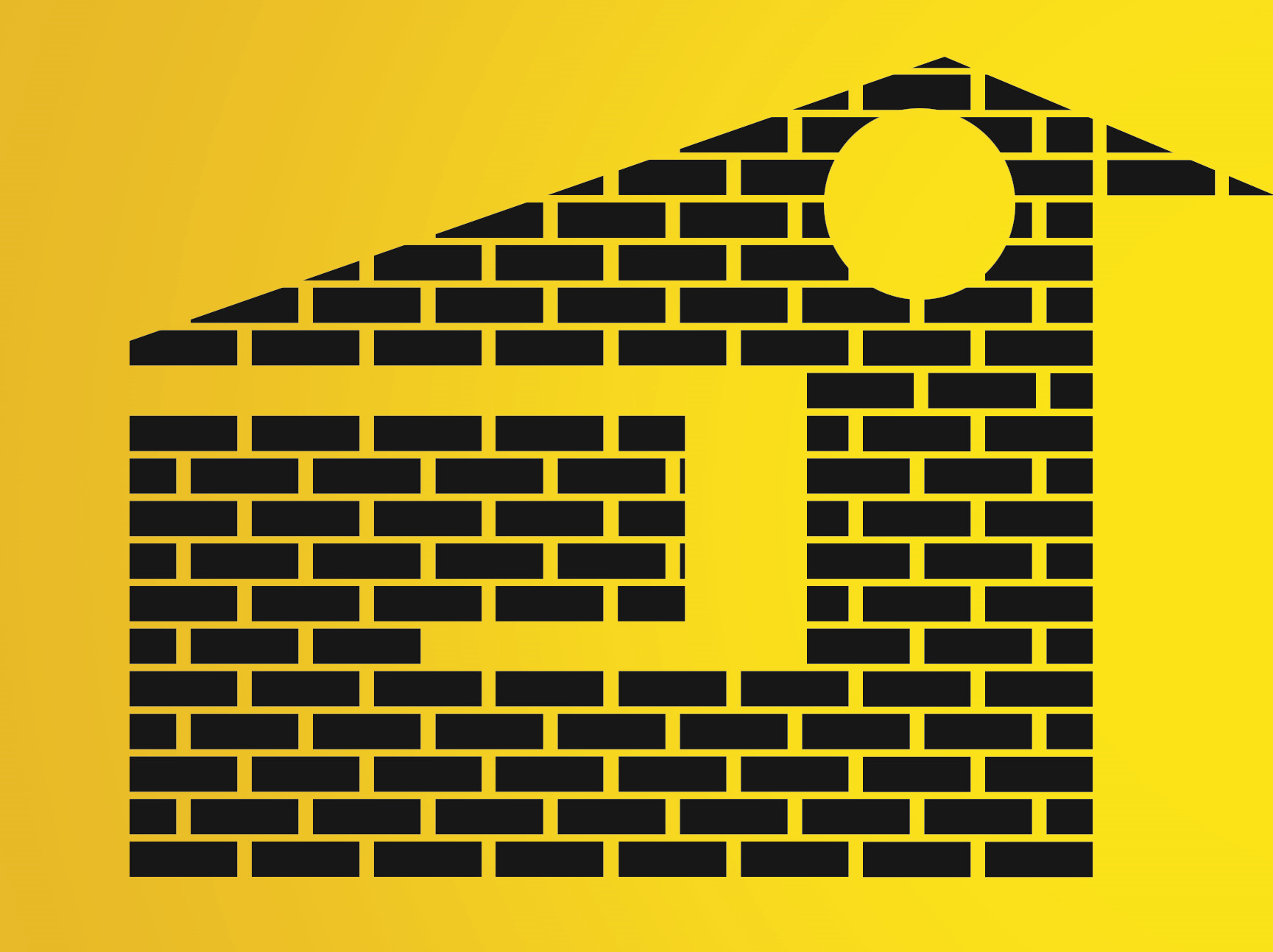 